NATIONAL ASSEMBLYQUESTION FOR WRITTEN REPLY QUESTION NO.: 3833			 				Ms H Bucwa (DA) to ask the Minister of Communications: What (a) is the total amount spent by her department on legal fees (i) in the (aa) 2014-15, (bb) 2015-16 and (cc) 2016-17 financial years and (ii) since 1 April 2017 and (b) are the (i) details, (ii) outcomes and (iii) costs of each case? NW4336E	REPLY The total amount spent from 1 April 2015 until 17 November 2017 is R 7 031 000. The details are available in the Annual Reports submitted to Parliament.(i)(aa) 	The department came into operation on 1 April 2015.(bb) 	2015/2016:  R2 416 million. The details are available in the Annual Reports submitted to Parliament.(cc) 	2016/17:  R2, 148 million. The details are available in the Annual Reports submitted to Parliament.(ii) 	Since 1 April 2017 to 17 November 2017:   R2, 467 million.The amount of R2.467 million was paid from April 2017 to 17 November 2017 in respect of the following cases:ETV V MINISTER OF COMMUNICATIONS (CONSTITUTIONAL COURT) (FINALISED).Total: R241 024.00S.OS SUPPORT PUBLIC BROADCASTING COALITION V MINISTER OF COMMUNICATIONS, SABC AND OTHERS CASE NUMBER 763643/15Total: R 400 500.00S.OS SUPPORT PUBLIC BROADCASTING COALITION V MINISTER OF COMMUNICATIONS, SABC AND OTHERS (BOTH CASES CONSOLIDATED IN THE NORTH GAUTENG HIGH COURT) 81056/14Total: R141 588.00 CAROLINE MADZHIE V MINISTER OF COMMUNICATIONS (LABOUR COURT)Total: R135 000.00REGISTRATION OF DTT TRADE MARK: WERKSMANS ATTORNEYSTotal: R3032.40SABC INQUIRY (AD HOC COMMITTEE): MANTSHA ATTORNEYS REPRESENTING THE MINISTERTotal: R176 643.00DA V MOTSONENG, SABC, MINISTER OF COMMUNICATIONS AND OTHERS (APPOINTMENT OF COO, LEAVE OF APPEAL TO SCA) (NCUBE ATTORNEYS)Total: R325 861.53 DA V MOTSONENG, SABC, MINISTER OF COMMUNICATIONS AND OTHERS (APPOINTMENT OF COO) (WESTERN CAPE HIGH COURT) & MASINGA V MINISTER OF COMMUNICATIONS (BOTH CASES FINALISED)Total: R408773.09 DA V MOTSOENENG, SABC AND MINISTER OF COMMUNICATIONS (APPOINTMENT OF GROUP EXECUTIVE) (WESTERN CAPE HIGH COURT) (FINALISED) (STATE ATTORNEY)Total: R 343 207.00THE GOVERNMENT EMPLOYEES PENSION FUND (REPRESENTED BY THE PUBLIC INVESTMENT CORPORATION LIMITED) V SABC, MINISTER OF COMMUNICATIONS AND OTHERS (SOUTH GAUTENG HIGH COURT) (STATE ATTORNEY)Total: R291 765.66 ________________________________Ms. Mmamoloko Kubayi-Ngubane MP,MinisterDate: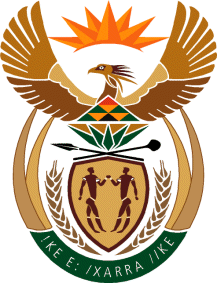 MINISTRY OF COMMUNICATIONS
REPUBLIC OF SOUTH AFRICAPrivate Bag X 745, Pretoria, 0001, Tel: +27 12 473 0164   Fax: +27 12 473 0585Tshedimosetso House,1035 Francis Baard Street, Tshedimosetso House, Pretoria, 1000